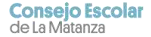 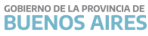 Se informa por medio del presente a aquellos establecimientos que brindan servicio de SAE durante el mes de febrero, que el día viernes 09 de febrero podrán retirar los cupos para dicho mes en la oficina de SAE, en el horario de 08:00hs hasta las 12hs.                                                                                                      Alejandro Fabio Sosa                                                                                           Presidente Consejo Escolar de La Matanza San Justo, 08 de febrero de 2024FECHA08/02/20242024COMUNICADO CONSEJO ESCOLAR014NIVELTodos los niveles y modalidadesTodos los niveles y modalidadesTodos los niveles y modalidadesTodos los niveles y modalidadesEMITEConsejo EscolarConsejo EscolarConsejo EscolarConsejo EscolarDESTINOComunidad Educativa todaComunidad Educativa todaComunidad Educativa todaComunidad Educativa toda    OBJETO             RETIRO CUPOS SAE FEBRERO              RETIRO CUPOS SAE FEBRERO              RETIRO CUPOS SAE FEBRERO              RETIRO CUPOS SAE FEBRERO 